TALLER  6	EN  EL CD ROM!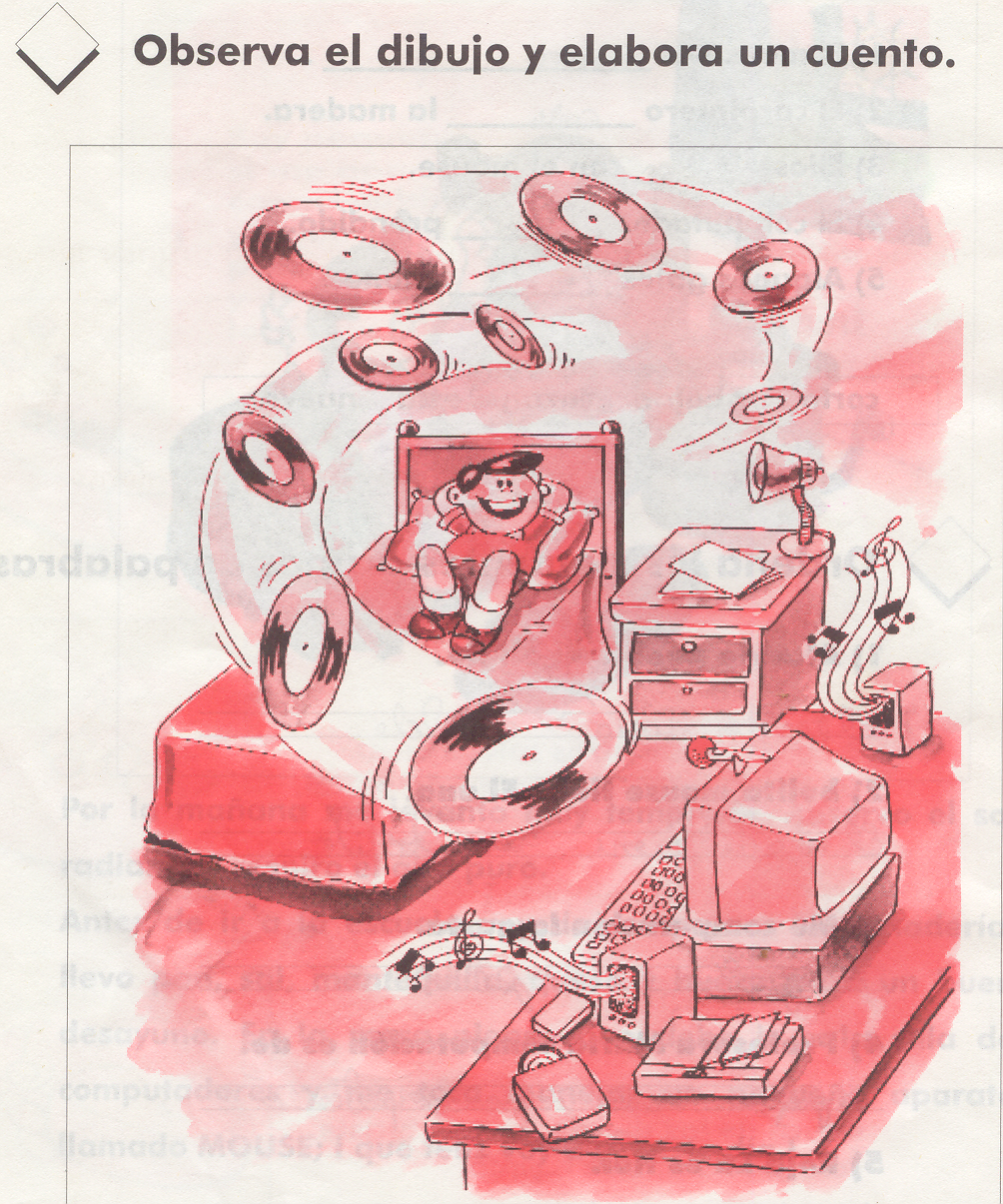 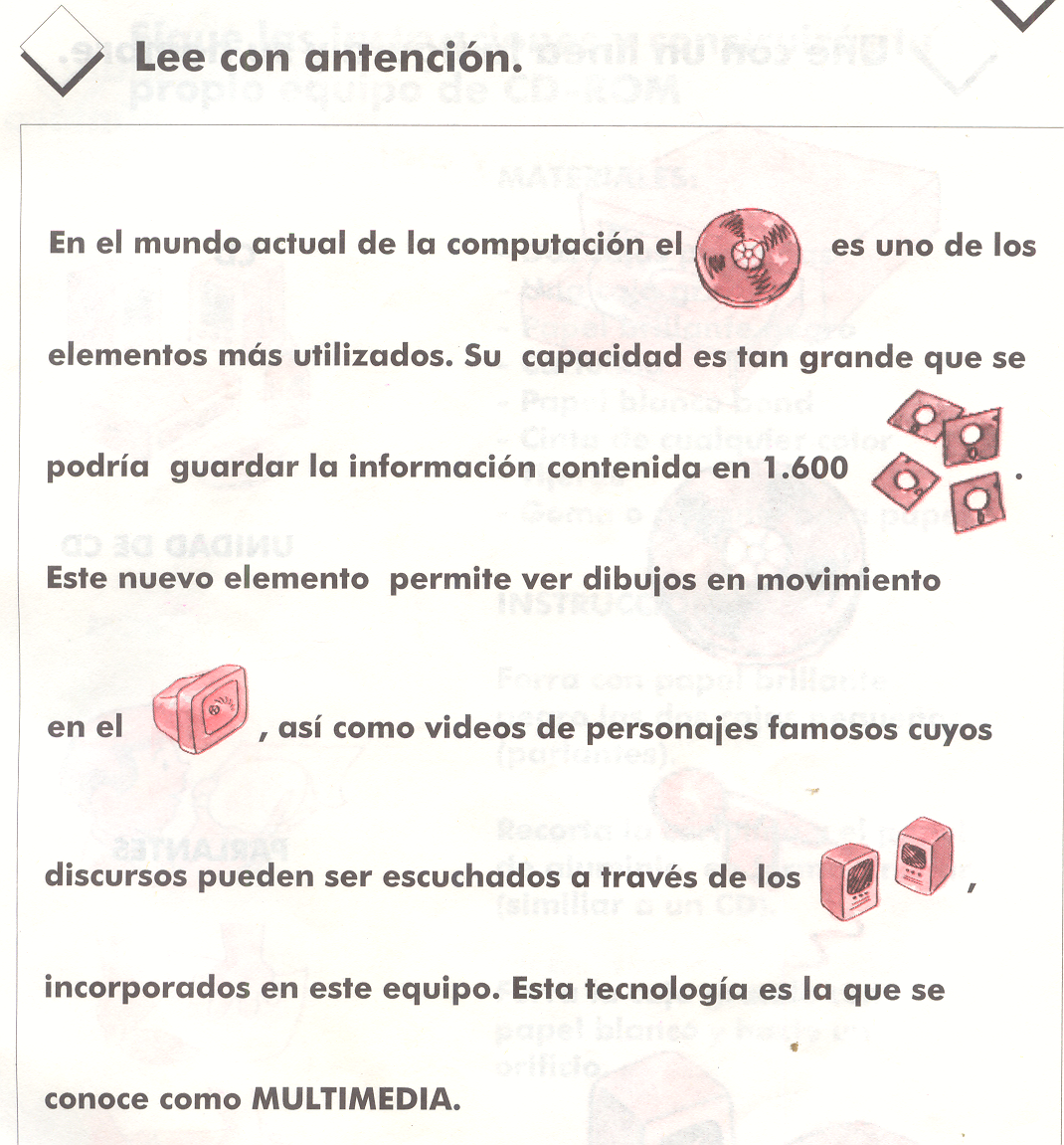 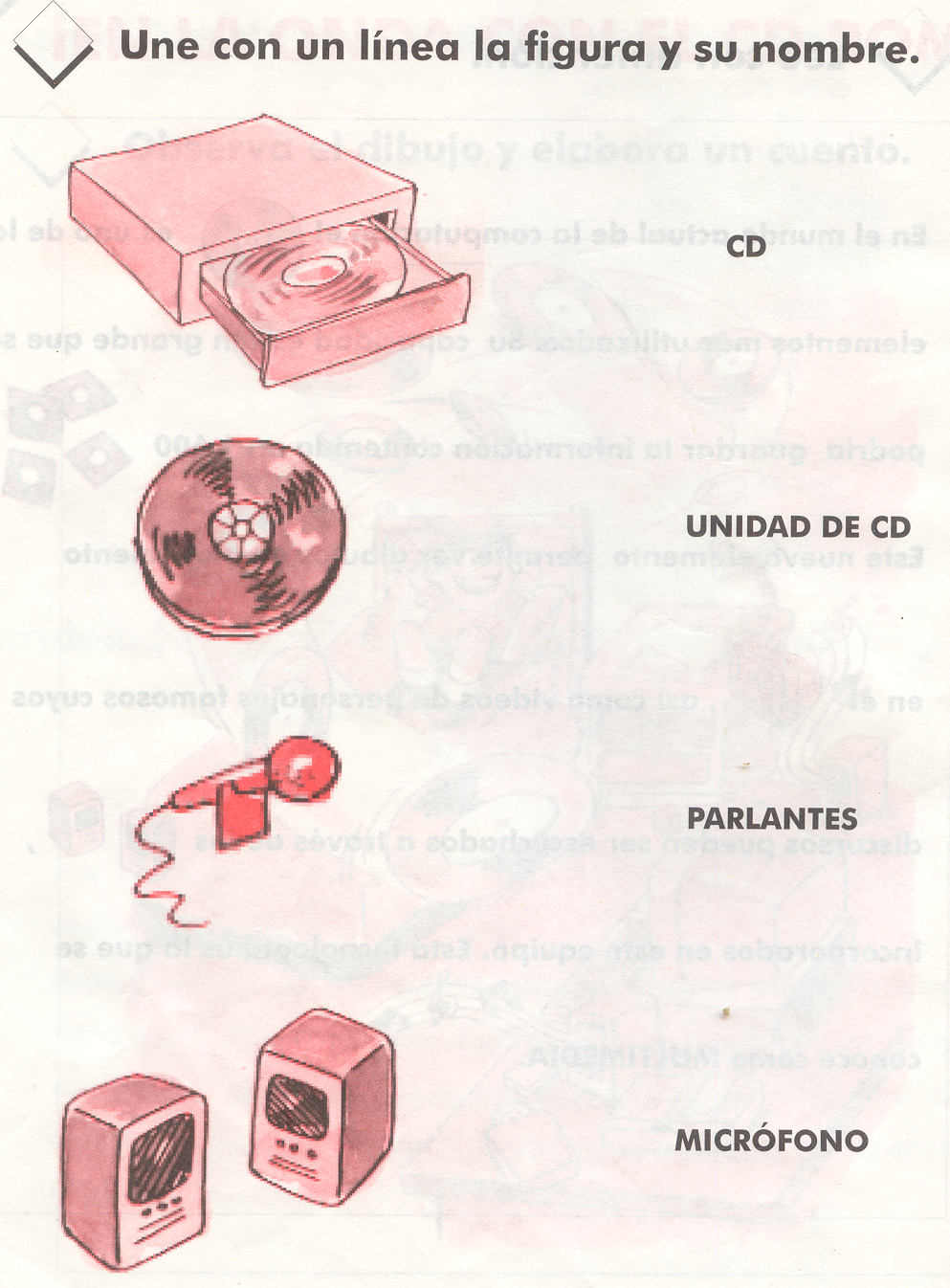 TENIENDO EN CUENTA EL CUENTO LEIDO EN CLASE, ESCRIBE  AYUDA DE LOS SIGUIENTES GRÁFICOS.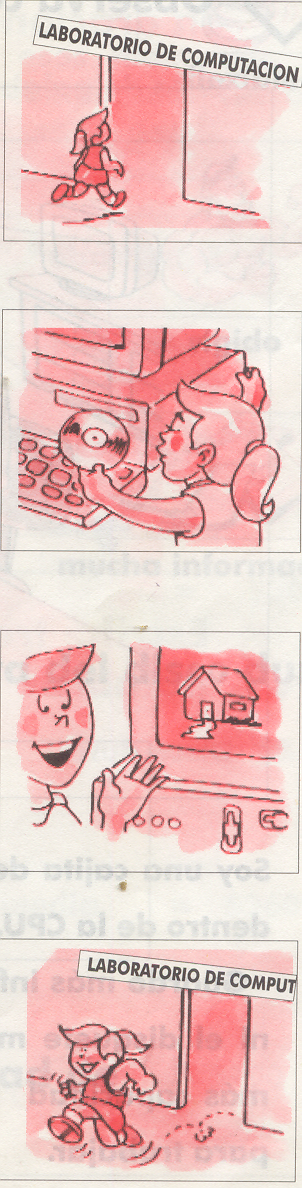 TALLER  7	  WORDACTIVIDAD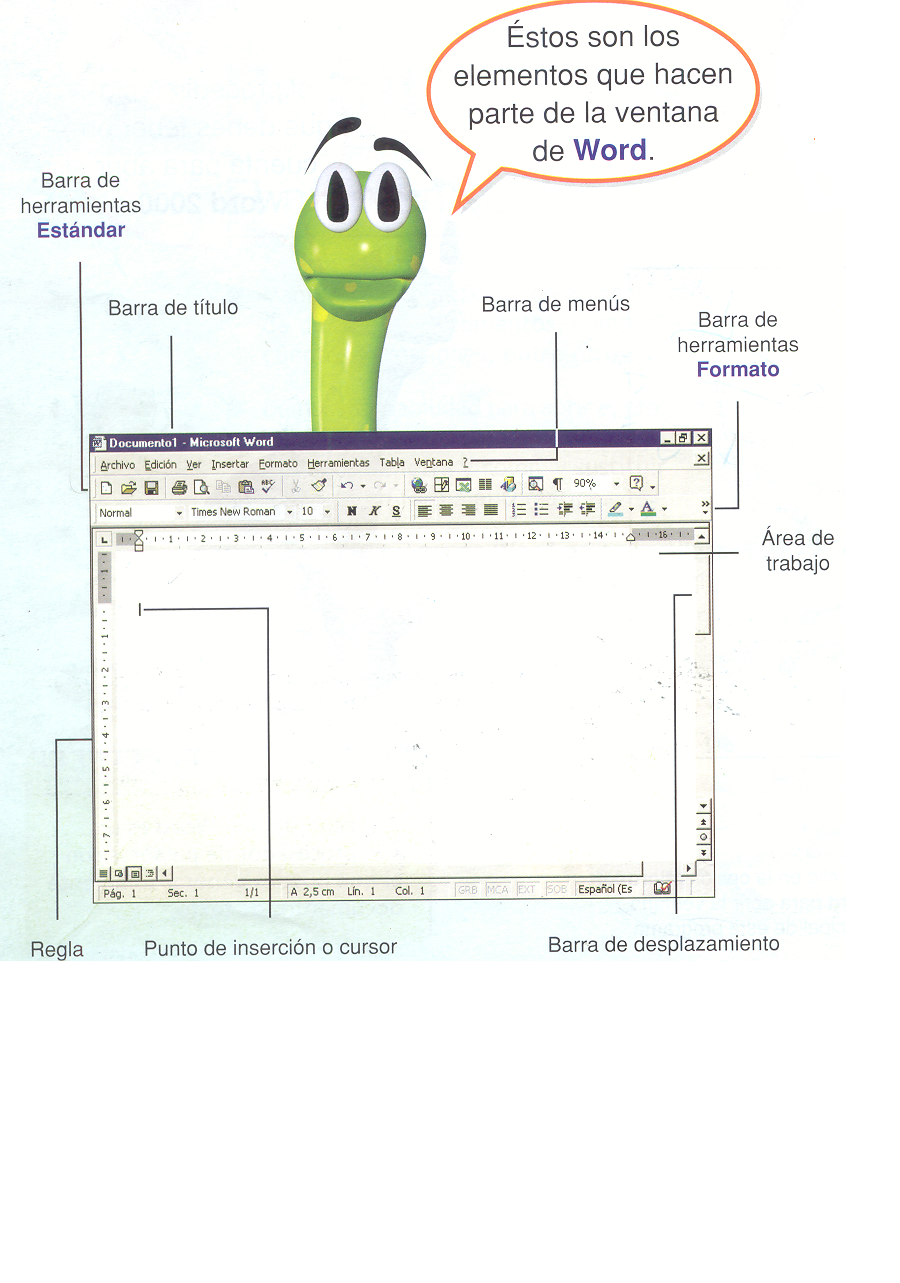 ASIGNA EL NUMERO QUE CORRESPONDE AL NOMBRE DEL ELEMENTO SEÑALADO EN  DE WORD 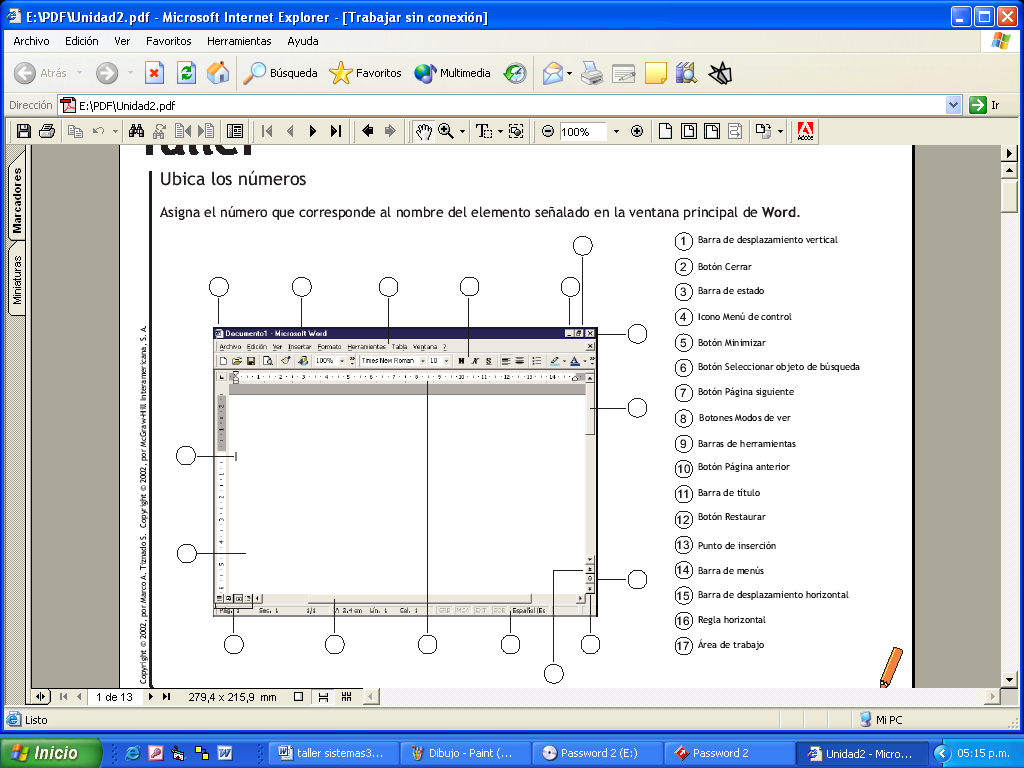 TALLER  8	INTRODUCIR UN TEXTO EN 				  WORD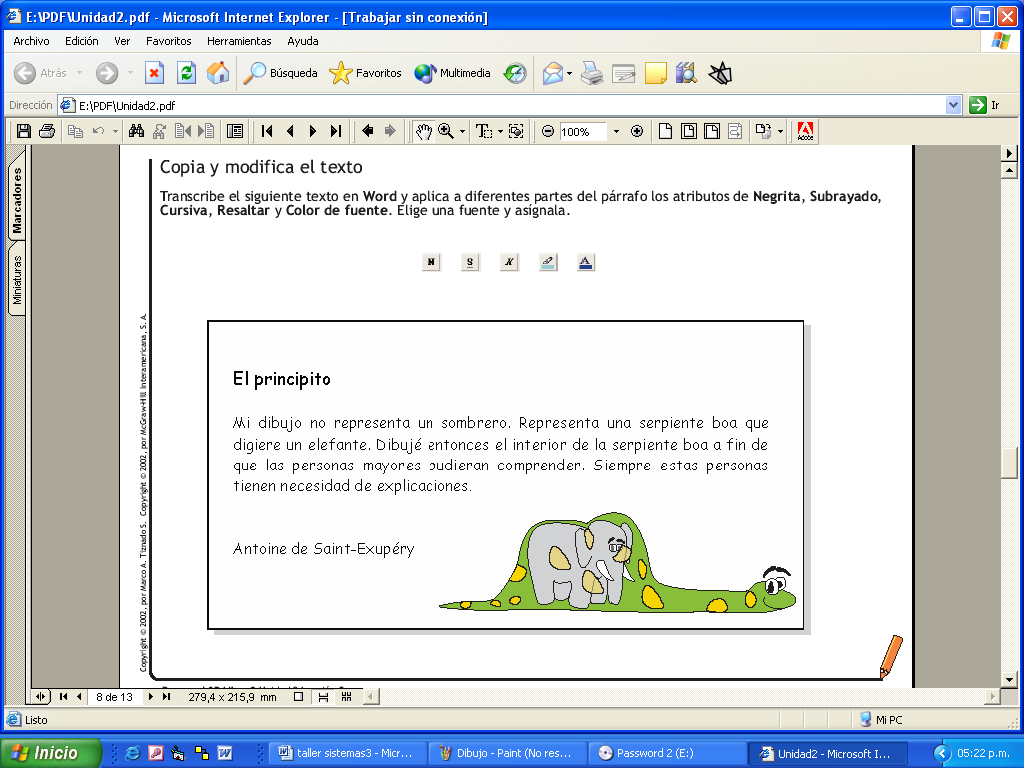 *** EN QUE BARRA DE HERRAMIENTAS ENCUENTRAS LOS ICONOS QUE VAS A UTILIZAR?.  DIBUJALA.__________________________________-TALLER  9	ALMACENAR INFORMACIÓN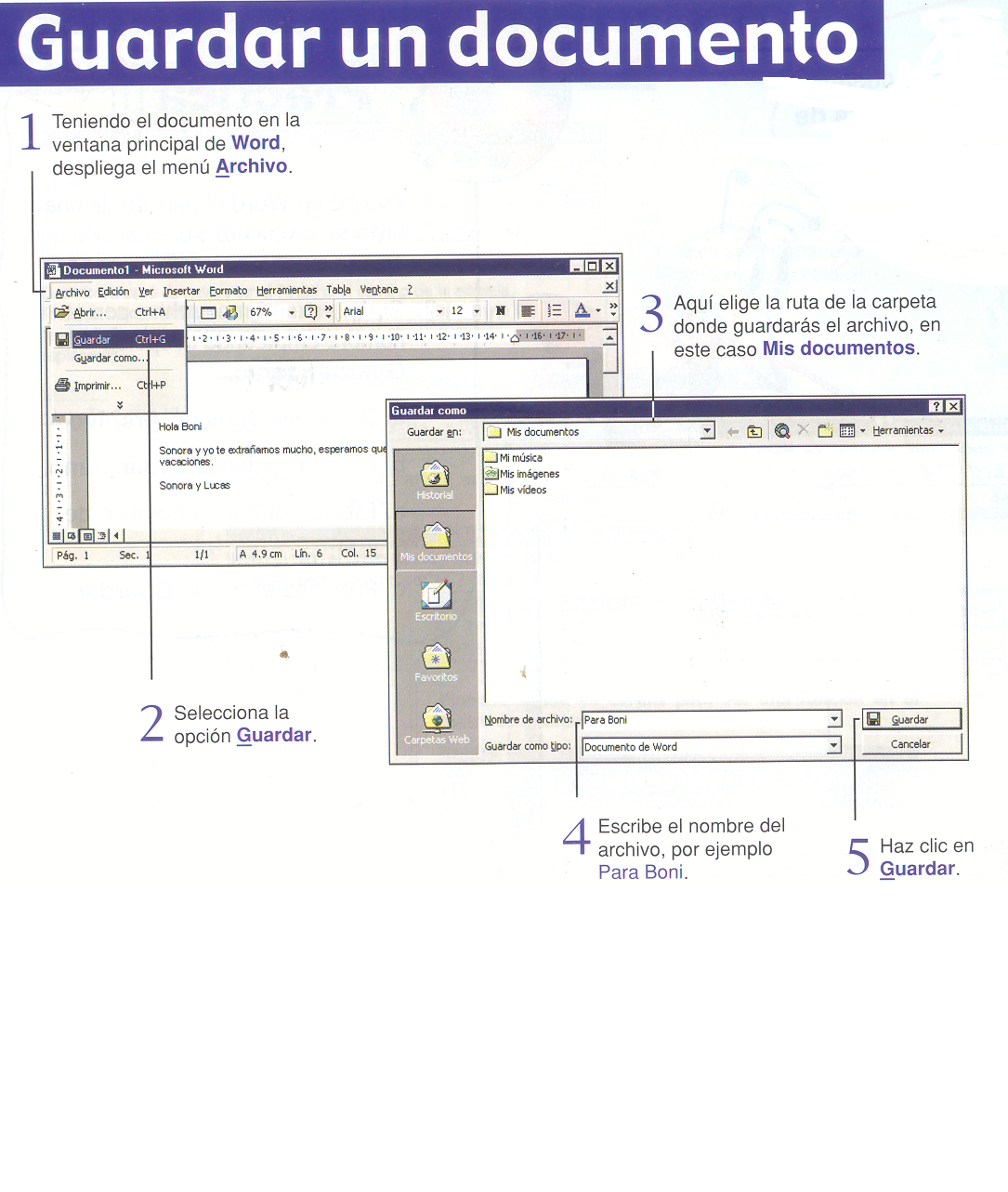 ACTIVIDAD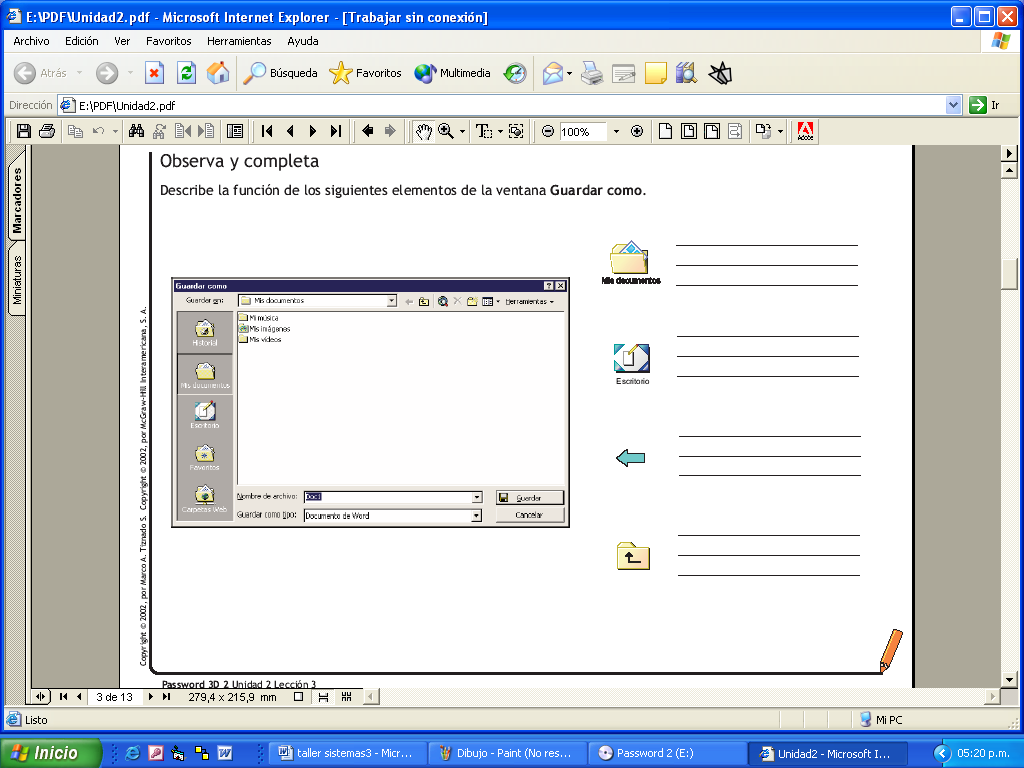 ACTIVIDADEN PAPEL SILUETA; DIBUJA, RECORTA Y PEGA TRES DISPOSITIVOS DE ALMACENAMIENTO.			TALLER  10	SELECCIÓN DE TEXTO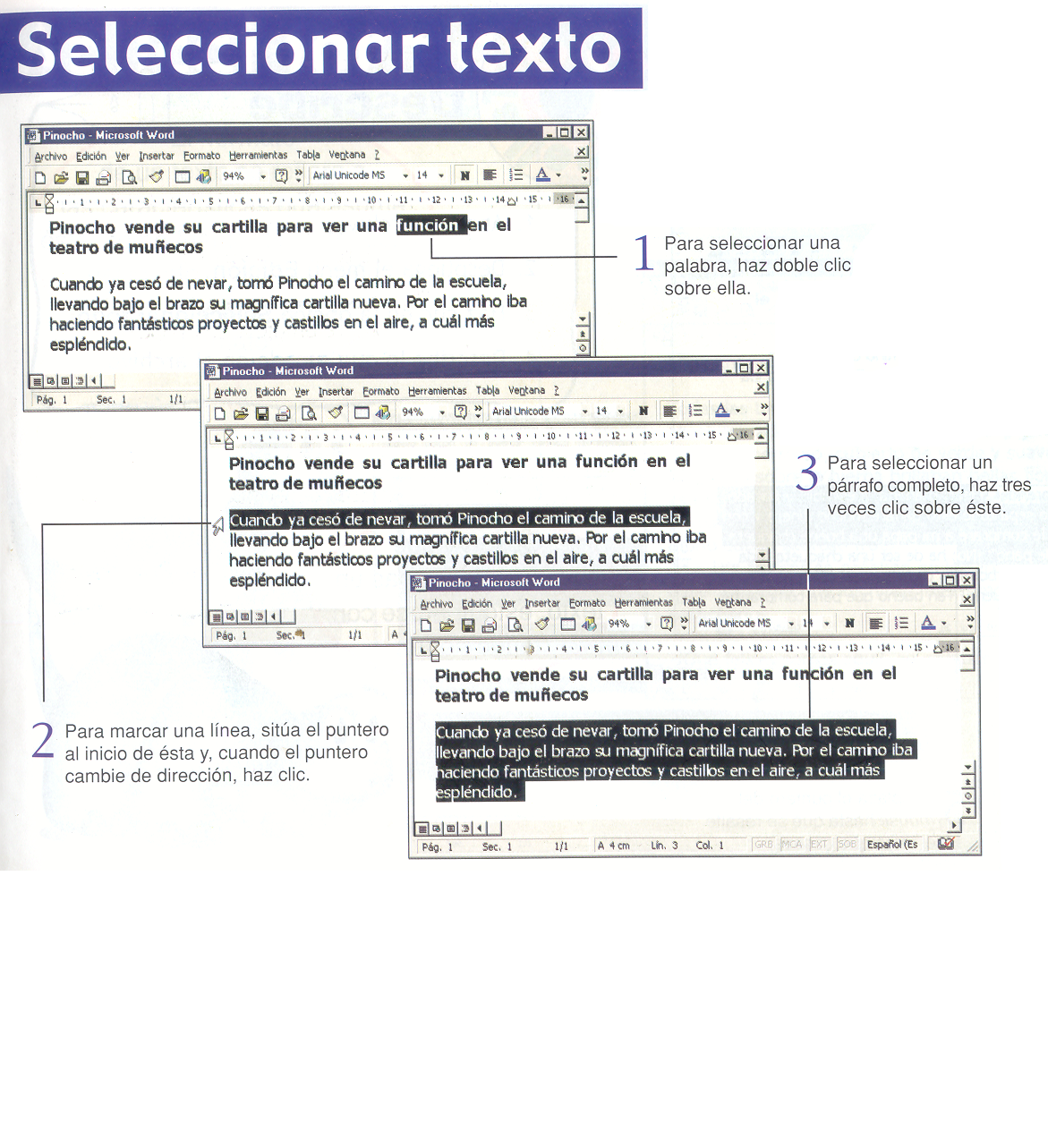 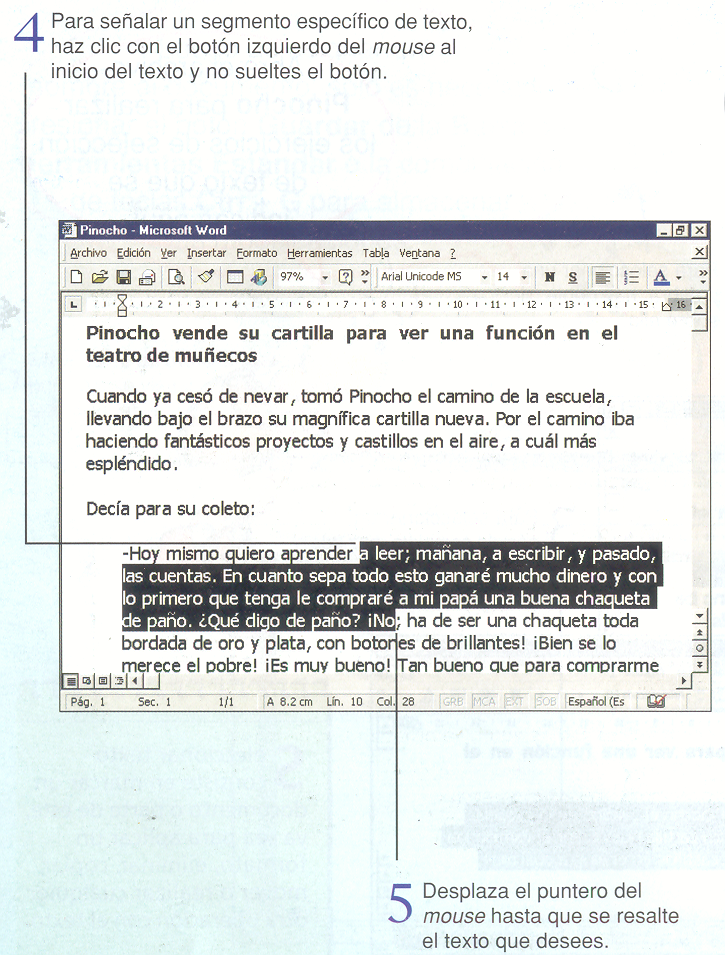 ****  CON QUE FIN PUEDES SELECCIONAR UN TEXTO?